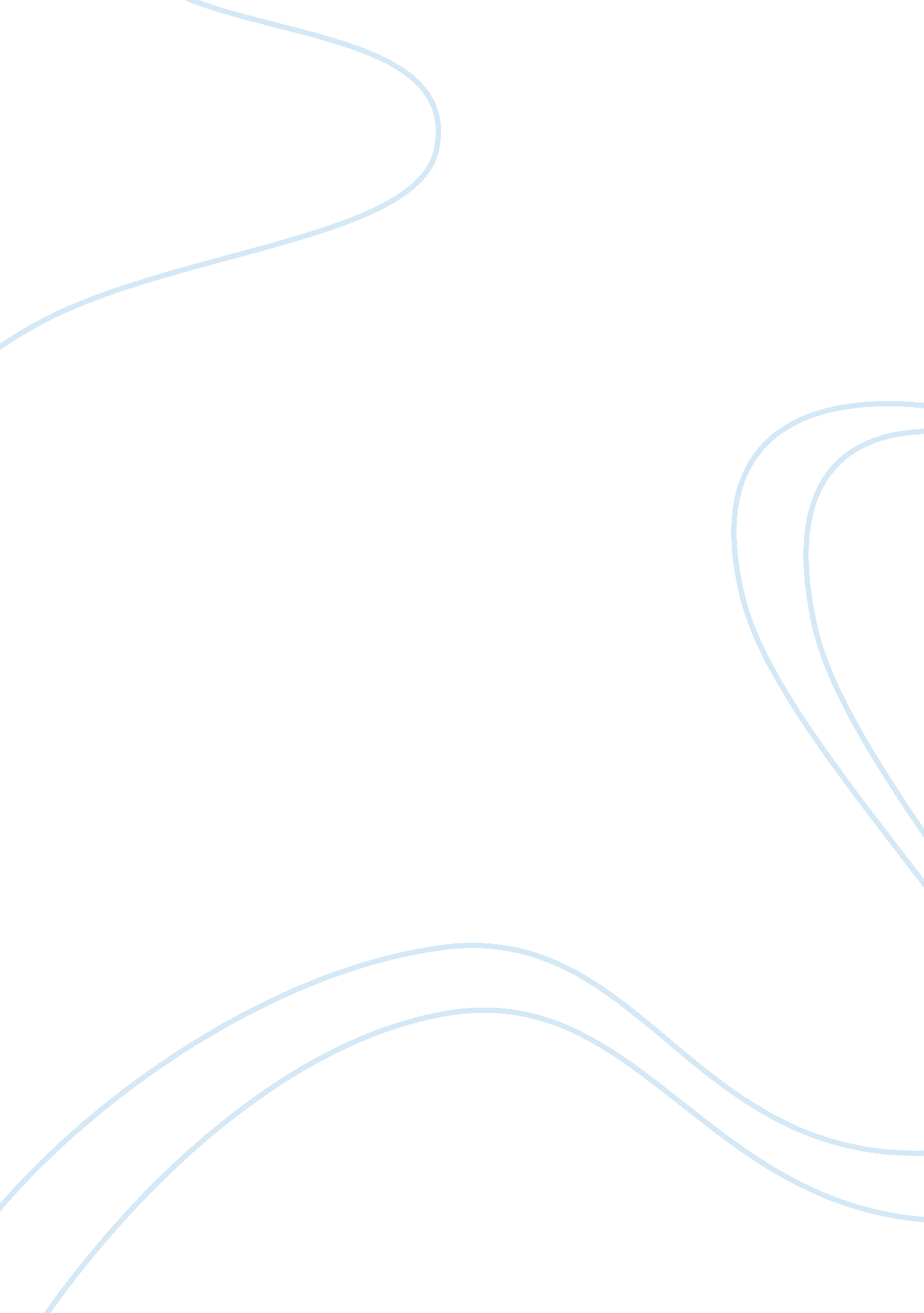 Annotated bibliography exampleLinguistics, English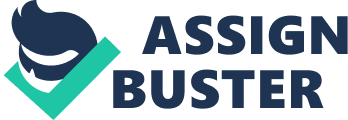 Annotated Bibliography Butterfly effect A Sound of Thunder” Ray Bradbury) Andrews, Andy. “ Butterfly Effect: How Your Life Matters”. Thomas Nelson Inc, 2011. Web. 
This book created by bestselling author deals with the butterfly effect and investigates how this concept responds to our lives and influences our world perception. This is a fiction story which provides a helping hand in understanding the notion of a butterfly effect. The author examines the given concept and involves it to a fictional story what makes the process of cognition more attractive. The source is relevant for us as Bradbury includes the idea of butterfly effect into analyzing story. 
Iftekharuddin, Farhat. “ Speaking of the short story”. USA: University Press of Mississippi, 1997. Print. 
Suggested book contains the number of interviews with the contemporary American writers that concern short stories questions. Journalists inquire about their opinion on the process and aim a of short story creating; also they discuss some peculiar short stories with the exemplifying its peculiarities. This source is considered to be reliable because of its participants and authenticity of the information from the first hand. In addition, this book is felicitous for the paper as attention concentrates on the subject of the paper. 